ПРИЛОЖЕНИЯПриложение 1.Индивидуальный маршрутный лист УчастникаПриложение 2.Ведомость на этапахПриложение 3.Итоговая ведомостьПриложение 4.Вопросы теоретического теста1. Какой вид автомобильного кузова представлен на рисунке?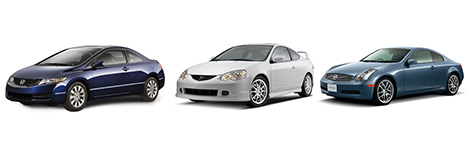 а) Седанб) Хетчбекв) Купе2. Какой вид автомобильного кузова представлен на рисунке?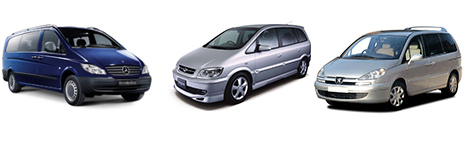 а) Фургонб) Минивенв) Универсал3.  Что определяет колесная формула автомобиля?а) количество колес б) какое количество у автомобиля ведущих колесв) какое количество  колес необходимо заменять во время смены сезона 4. Какая колесная формула у автомобиля ВАЗ 2121а) 4х2б) 2х2в) 4х45.  К какому типу автомобиля  относится  ИЖ – 2715 «Каблук»?а) легковой б) грузовойв) грузопассажирский 6. В чем измеряют объем двигателя?а) литрб) лошадиная силав) Вт7.  Что относят к основным частям легкового автомобиля?а) Двигатель, шасси, кузовб) Двигатель, шасси, кузов, система питания, система охлаждения в) Двигатель, шасси, электрооборудование, система питания, система охлаждения8. Шасси автомобиля состоит из…а) Колеса, коробка передачб) Механизмы управления, кузовв) Трансмиссия, механизмы управления, ходовая часть9. Какие транспортные средства относятся к  легковым?а) разрешенная максимальная масса которых не превышает 3500 кгб) разрешенная максимальная масса которых не превышает 3000 кгв) разрешенная максимальная масса которых не превышает 2500 кг10. Система охлаждения двигателя предназначена?а) для охлаждения двигателя б) для поддержания оптимального теплового состояния двигателяв) для отключения двигателя при перегреве 11. Кто имеет право не пристегиваться в автомобиле ремнями безопасности?а) Инструктор по вождению автомобиляб) Все находящиеся в автомобиле должны быть пристегнуты  в) Водителю спецслужб при выполнения неотложных заданий12. Как должен двигаться пешеход вне населенного пункта?а) По обочине в попутном направленииб) По обочине навстречу основного потока транспортных средствв) Движение пешеходам по обочине запрещено13. Разрешается ли перевозка детей на переднем сиденье легкового автомобиля?а) разрешается б) Разрешается специальным удерживающим кресломв) Не разрешается14. С какого возраста разрешается управлять мотоциклом?а) С 16 летб) С 18 летв) С 14 лет15. Разрешается ли управлять скутером без водительского удостоверения?а) Разрешается с 18 летб) Нетв) Да16. Где имеет право ходить пешеход в жилой зоне?а) По тротуаруб) В любых перечисленных случаях, не создавая помех движению транспортных средствв) По проезжей части17. Кто является пешеходом?а) Лицо, находящиеся в транспортном средствеб) Лицо, находящееся вне транспортного средства на дорогев) Лицо, стоящее на остановке в машине18. Какими знаками  обозначается населенный пункт?а) Знаками синий фонб) Знаками белый -черный фонв) Знаками желтый фон19. Какое транспортное средство имеет право двигаться по пешеходной дорожке?а) Велосипедб) Движение всем т/с запрещенов) Мопед20. Разрешается ли остановка транспортного средства на пешеходном переходе?а) Разрешается не ближе 2 м б) Разрешается не ближе 5мв) Разрешается не ближе 3 мПриложение 5.Индивидуальный пульт для тестированияСистемы тестирования/голосования ACTIVote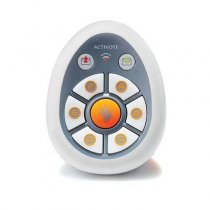 Применяется в системе тестирования/голосования ACTIVoteМАРШРУТНЫЙ ЛИСТ №1МАРШРУТНЫЙ ЛИСТ №1МАРШРУТНЫЙ ЛИСТ №11 тур – Теоретическое задание. Реши тест, состоящий из 20 вопросов. На выполнение задания – 20 минут.1 тур – Теоретическое задание. Реши тест, состоящий из 20 вопросов. На выполнение задания – 20 минут.1 тур – Теоретическое задание. Реши тест, состоящий из 20 вопросов. На выполнение задания – 20 минут.2 тур – Практическое задание. Выполни 6 практических заданий на модулях А-F.  На выполнение практического задания отводится 45 минут.2 тур – Практическое задание. Выполни 6 практических заданий на модулях А-F.  На выполнение практического задания отводится 45 минут.2 тур – Практическое задание. Выполни 6 практических заданий на модулях А-F.  На выполнение практического задания отводится 45 минут.Схема движения указана стрелкамиСхема движения указана стрелкамиСхема движения указана стрелкамиМодуль А – Сборка деталей КШМ (кривошипно-шатунного механизма)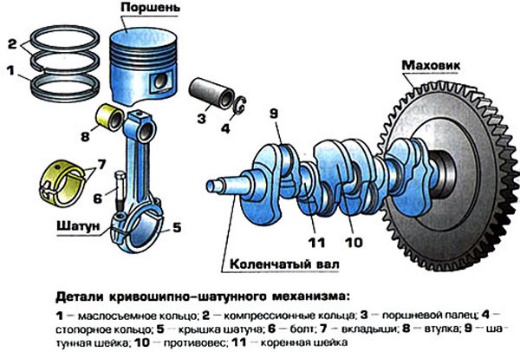 Модуль B – Подкачка автомобильных шин  с использованием измерительных приборов (манометров)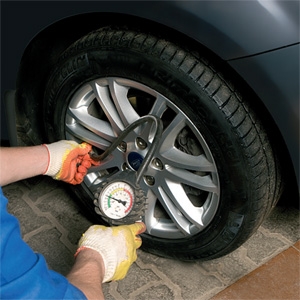 Модуль С – Оказание первой медицинской помощи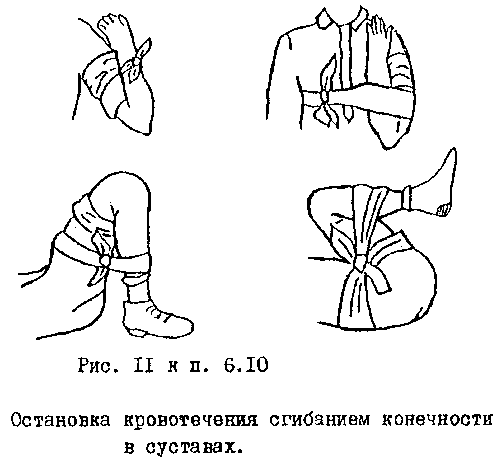 Модуль D – Фигурное вождение автомобиля с дистанционным управлением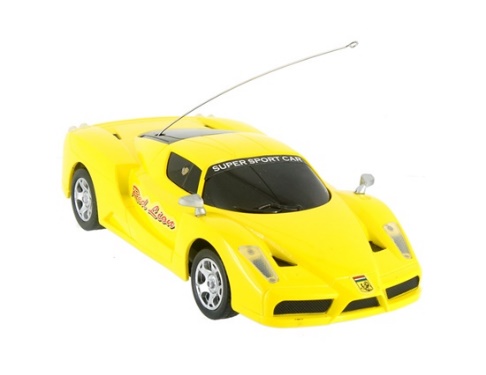 Модуль Е – Определи  детали автомобилей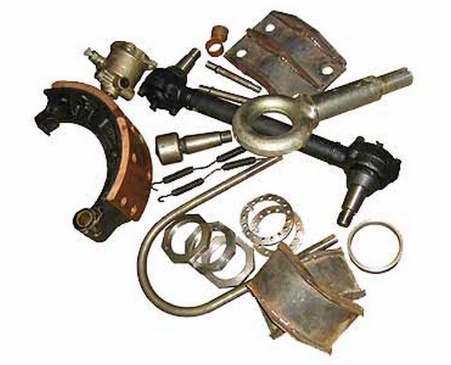 Модуль F – Замеры элементов деталей машин штангенциркулем 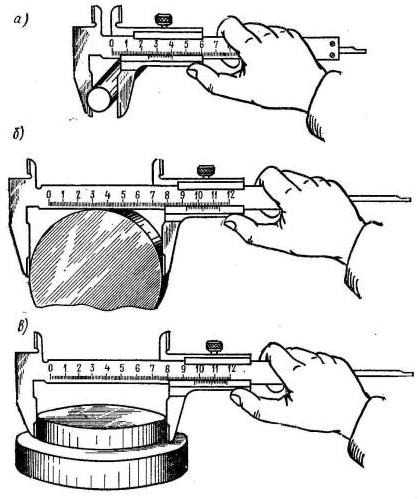 МАРШРУТНЫЙ ЛИСТ №2МАРШРУТНЫЙ ЛИСТ №2МАРШРУТНЫЙ ЛИСТ №21 тур – Теоретическое задание. Реши тест, состоящий из 20 вопросов. На выполнение задания – 20 минут.1 тур – Теоретическое задание. Реши тест, состоящий из 20 вопросов. На выполнение задания – 20 минут.1 тур – Теоретическое задание. Реши тест, состоящий из 20 вопросов. На выполнение задания – 20 минут.2 тур – Практическое задание. Выполни 6 практических заданий на модулях А-F.  На выполнение практического задания отводится 45 минут.2 тур – Практическое задание. Выполни 6 практических заданий на модулях А-F.  На выполнение практического задания отводится 45 минут.2 тур – Практическое задание. Выполни 6 практических заданий на модулях А-F.  На выполнение практического задания отводится 45 минут.Схема движения указана стрелкамиСхема движения указана стрелкамиСхема движения указана стрелкамиМодуль D – Фигурное вождение автомобиля с дистанционным управлениемМодуль Е – Определи  детали автомобилейМодуль F – Замеры элементов деталей машин штангенциркулем Модуль А – Сборка деталей КШМ (кривошипно-шатунного механизма)Модуль B – Подкачка автомобильных шин  с использованием измерительных приборов (манометров)Модуль С – Оказание первой медицинской помощиВедомость итогов модуля АВедомость итогов модуля АВедомость итогов модуля АНомер участникаСумма баллов Подпись члена жюриЧлены жюри:Члены жюри:Члены жюри:№ участника1 тур – Теоретическое задание2 тур – Практическое задание2 тур – Практическое задание2 тур – Практическое задание2 тур – Практическое задание2 тур – Практическое задание2 тур – Практическое заданиеИтого № участника1 тур – Теоретическое заданиеМодуль АМодуль ВМодуль СМодуль DМодуль ЕМодуль FИтого 123282930